Na temelju članka 41. stavka 2. Zakona o predškolskom odgoju i obrazovanju („Narodne novine“ broj 101/97, 107/07 i 94/13), članka 41. i 60. stavka 1. podstavka 9. Statuta Dječjeg vrtića More, Upravno vijeće Dječjeg vrtića More, na sjednici održanoj 30. rujna 2019. godine, donijelo jePRAVILNIKO PROVEDBI DJEČJIH IZLETAČlanak 1.Ovim se Pravilnikom uređuju načini, uvjeti, mjere sigurnosti, postupak planiranja te druge aktivnosti vezane uz provedbu dječjih izleta, posjeta, ljetovanja i zimovanja u mjestu i izvan mjesta u kojem je smješten Dječji vrtić More (u daljnjem tekstu: Ustanova), a sve u cilju realizacije odgojno-obrazovnog rada.Riječi i pojmovi koji se koriste u ovom Pravilniku, a koji imaju rodno značenje, odnose se jednako na muški i ženski rod, bez obzira u kojem su rodu navedeni.Članak 2.Dječji izleti su, u smislu ovog Pravilnika, poludnevni i cjelodnevni odlasci djece u mjestu sjedišta Ustanove ili izvan njega koje organizira i provodi određeni Podcentar predškolskog odgoja (u daljnjem tekstu: PPO) radi ispunjavanja odgojno-obrazovnog rada.Posjete su, u smislu ovog Pravilnika, oblik odgojno-obrazovne aktivnosti koji se izvodi na lokalitetu od posebne vrijednosti (arheološke, geološke i slično) ili u ustanovama, institucijama (muzej, galerija, kazalište, tvornica, vatrogasna postaja i slično), a radi ispunjavanja određenih odgojno-obrazovnih ciljeva i zadaća. Ljetovanje i zimovanje obuhvaća višednevno putovanje radi obilaska prirodnih, kulturnih i sportskih odredišta, sukladno odgojno-obrazovnom programu, a traje najdulje sedam  dana.Plan i program dječjih izleta, posjeta, ljetovanja i zimovanja (u daljnjem tekstu: izleti) utvrđuje se Godišnjim planom i programom Ustanove.Članak 3.Ukoliko djeca odlaze na poludnevni ili cjelodnevni izlet, doručkuju u vrtiću te na izlet nose voće koje osigurava Ustanova. Roditelji svojoj djeci osiguravaju bočice s vodom.Sa poludnevnog izleta djeca se u vrtić vraćaju do 13,00 sati gdje potom ručaju.Sa cjelodnevnog izleta djeca se vraćaju do 15,30 sati.Ručak organizira odgojitelj u dogovoru sa zdravstvenim voditeljem:u drugom vrtiću,u registriranom ugostiteljskom objektu ilikao lunch paket (sadrži namirnice po preporuci Nastavnog zavoda za javno zdravstvo).Članak 4.Plan i program izleta predlaže se orijentacijski Godišnjim planom i programom rada Dječjeg vrtića More.Plan i program izleta predlaže svaki PPO posebno, a zajednički ga izrađuju odgojitelji, stručni suradnici i roditelji PPO-a.Odluku o izletima koji nisu predloženi Godišnjim planom i programom rada iznimno, kada je to opravdano, donosi ravnatelj.Za provedbu izleta potrebna je pisana suglasnost najmanje dvije trećine roditelja određene odgojno-obrazovne skupine.Izviješće o ostvarenom izletu podnosi odgojitelj ravnateljici i roditeljima djece odgojno-obrazovne skupine koja su u izletu sudjelovala i to na prvom roditeljskom sastanku nakon ostvarenog izleta.Djeca s teškoćama odlaze na izlet u pratnji odgojitelja i stručnjaka edukacijsko rehabilitacijskog profila, uz pisanu suglasnost roditelja/skrbnika.Obrazac suglasnosti iz stavka 4. ovog članka sastavni je dio Sigurnosno-zaštitnog i preventivnog programa Ustanove dok je obrazac suglasnosti iz stavka 5. ovog članka sastavni dio ovog Pravilnika.Na planiranje i provedbu izleta primjenjuje se Sigurnosno-zaštitni i preventivni program Ustanove.Za provedbu izleta mogu se koristiti samo prijevozna sredstva u kojima su putnici i prtljaga osigurani, uz primjenu posebnih propisa kojima se regulira organizirani prijevoz djece.Članak 5.Za svaki izlet izrađuje se posebni Izvedbeni plan i program koji sadrži:odgojno-obrazovne ciljeve i zadače izleta,datum, odredište, programski sadržaj,vrijeme polaska i povratka,imena odgojitelja i pratitelja,opis prijevoza i smještaja,planiranu cijenu izleta ukupno i po djetetu,podatke o izvoru sredstava za djecu, odgojitelje, pratitelje i načinu plaćanja,naziv odgojne skupine s kojom se izlet provodi,popis djece i pismenu suglasnost roditelja (koju odgojitelj nosi sa sobom na izlet),organizaciju rada s djecom koja ne idu na izlet,datum dogovora sa zdravstvenom voditeljicom o načinu osiguranja prehrane djece.Izvedbeni plan i program izleta uskladit će se sa zahtjevima roditelja i potrebama djece i donijeti ga najmanje 10 dana prije početka putovanja.Članak 6.U planiranju i provedbi izleta predvidjet će se sigurnosne mjere sukladno propisima te vrijeme za prehranu i odmor djece.Ispunjavanje svih uvjeta potrebnih za provedbu izleta potvrđuje ravnatelj Ustanove.Članak 7.Odgojitelji i stručni suradnici PPO-a dužni su prikupljati ponude turističkih agencija i odabrati one najpovoljnije. Pritom su u obvezi voditi računa o propisima koji uređuju promet, pružanje usluge u turizmu i drugim propisima vezanim za sigurnost djece. O prikupljenim ponudama moraju obavijestiti ravnatelja Ustanove.Konačnu odluku o izboru turističke agencije donosi ravnatelj Ustanove.Članak 8.Izleti se, u pravilu, planiraju i provode u radnim danima Ustanove te na području Republike Hrvatske.Izleti se, u pravilu, planiraju i provode uzimajući u obzir da relacija izleta ne smije biti dulja od 70 kilometara.Za provedbu izleta u neradnim danima ili za vrijeme blagdana, na relaciji izleta duljoj od 70 kilometara, odnosno izvan područja Republike Hrvatske, potrebna je posebna suglasnost ravnatelja.U slučaju iz stavka 2. ovog članka, obrazloženi zahtjev s priloženim Izvedbenim planom i programom izleta dostavlja se ravnatelju Ustanove najmanje 15 dana prije početka putovanja.Ravnatelj će o odobrenom izletu u inozemstvo pravovremeno obavijestiti Odjel gradske uprave za odgoj i školstvo.Članak 9.Novčana sredstva namijenjena za financiranje troškova izleta, bez obzira na izvor, uplaćuju se na žiro račun Ustanove putem kojeg se i podmiruju.Ustanova će odgojitelju, stručnom suradniku, zdravstvenom voditelju te stručnjaku edukacijsko rehabilitacijskog profila iz članka 4. stavka 6. ovog Pravilnika, izdati putni nalog i priznati prava na dnevnicu te naknadu drugih troškova sukladno propisima.Prilog 1.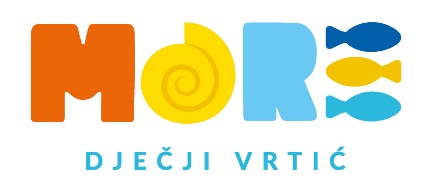 Tel: ++385 51 431 875, ++385 51 554 976, ++385 51 554 973Marohnićeva 12, 51000 Rijeka, OIB: 08991974752, IBAN: HR3324020061837300005web: https://more.rivrtici.hr, e-mail: more@rivrtici.hrJa, _____________________________ , OIB: ___________________________              (ime i prezime roditelja)      dana __________________    dajem sljedeću(datum i godina)      S U G L A S N O S TI.Pristajem da moje dijete __________________________________ ide na izlet u                                                      (ime i prezime djeteta)pratnji odgojitelja te stručnjaka edukacijsko rehabilitacijskog profila.II.Ova suglasnost odnosi se na djecu s teškoćama.Članak 10.Ovaj Pravilnik stupa na snagu osmog dana od dana objave na oglasnoj ploči Ustanove.KLASA: 021-20/19-08/7URBROJ: 2170/01-54-20-19-1Predsjednica Upravnog vijeća            Astrid MassariOvaj Pravilnik je objavljen na oglasnoj ploči Ustanove dana ____________ 2019. godine te je stupio na snagu dana ___________ 2019. godine.                      Ravnateljica              ____________________                      Jasna Crnčić